Inleiding De begeleiding van starters staat hoog op de agenda van het ministerie van Onderwijs, Cultuur en Wetenschap (OCW). Minister Bussemaker heeft de ambitie om inductietrajecten op 50-80% van de scholen in het voortgezet onderwijs te realiseren. Zie voor meer informatie hierover de website https://www.delerarenagenda.nl/de-lerarenagenda met speciale aandacht voor agendapunt vier. De Nederlandse Universitaire Lerarenopleidingen (ULO’s) en de Technische Universitaire Lerarenopleidingen (TULO’s) ontwikkelen samen met diverse hogescholen driejarige inductiearrangementen met scholen, die aan vooraf gestelde eisen moeten voldoen. Het inductiearrangement is een inwerkprogramma, dat bedoeld is om startende docenten te begeleiden in de dagelijkse praktijk op school. De lerarenopleidingen werken elk in hun eigen regio, met een eigen aanpak en focus, binnen een door OCW vastgesteld kader. De lerarenopleiding van de Rijksuniversiteit Groningen (RUG) onderzoekt de landelijke effecten van de ontwikkelde inductie. Dit onderzoek heeft een looptijd van drie jaar, bij drie cohorten (einddatum 2019). De totale looptijd van het landelijk onderzoek is daarmee vijf jaar (2014-2019). Met dit document wordt een beschrijving gegeven van de onderzoekfocus en de dataverzamelingsprocedure.Elke lerarenopleiding of combinatie van lerarenopleidingen verricht tevens ook verdiepend flankerend onderzoek (niet opgenomen in dit stuk). Mocht u vragen hebben met betrekking tot het landelijk onderzoek, neem dan contact op met de projectorganisatie van het landelijk onderzoek via lonie@rug.nl. Heeft u vragen over het regionale inductietraject, neem dan contact op met de projectleider van uw regio. Zie http://www.begeleidingstartendeleraren.nl/contact/ voor de regionale contactgegevens. GRONINGEN, augustus 2016Michelle Helms-LorenzPetra Flens1. Onderzoek focusDe centrale onderzoeksvraag van het landelijk onderzoek is of een inductiearrangement dat sterk inzet op de begeleiding in de klas minder voortijdige beroepsverlating tot gevolg heeft. Met het inductiearrangement (klik hier voor de handreiking ‘Begeleiding van beginnende docenten’) worden maatregelen getroffen die de werksituatie, de begeleiding en de samenwerking tussen collega’s trachten te bevorderen. De verwachting is dat deze beïnvloeding leidt tot minder uitval, stressreductie en een verhoging van de effectiviteit van de beginnende docenten (zie conceptueel model in figuur 1).Figuur 1: Conceptueel model van het landelijk onderzoek naar inductiearrangementen2. De hypothesen en exploratieve onderzoeksvraagBeginnende docenten die deelnemen aan goed geïmplementeerde inductiearrangementen hebben na respectievelijk één, twee, en drie jaareen hoger vaardigheidsniveau in pedagogisch-didactisch handelen;leerlingen die beter betrokken zijn bij hun lessen;meer gevoel van eigen doelmatigheid in hun functioneren in de klas;minder werk-gerelateerde stress; en meer satisfactie met hun beroep dan beginnende docenten die niet deelnemen aan goed geïmplementeerde inductiearrangementen.Unieke, effectieve regionale procedures en elementen van inductiearrangementen worden in kaart gebracht. 3. MethodeDit onderzoek tracht de hypothesen te toetsen in een longitudinaal experimenteel design. 3.1 SteekproefEr zijn in totaal 659 scholen in het voortgezet onderwijs in Nederland (inclusief praktijkscholen en scholen voor speciaal onderwijs). Alle Universitaire Leraren Opleidingen (ULO’s) in Nederland werven scholen in hun regio. De e-mailadressen van de schoolcontactpersonen van de geworven scholen worden beschikbaar gesteld aan de ULO van de Rijksuniversiteit Groningen (RUG). De dataverzameling wordt door de lerarenopleiding van de RUG georganiseerd en gecoördineerd. Op deze wijze wordt getracht 50 - 80% van de scholen voor voortgezet onderwijs te bereiken. We streven ernaar om ongeveer tweeduizend beginnende leraren drie jaar te kunnen volgen. Dit is een ruwe schatting: In 2011-2012 startten landelijk 313 studenten aan een masteropleiding op één van de ULO’s. Het rendement was in dat jaar bijna 75%. In de educatieve minor, die opleidt voor de lesbevoegdheid in de theoretische leerweg en in de onderbouw van havo en vwo, startten in 2011-2012 452 studenten. Het rendement in dat jaar was bijna 72%.  De instroom en het rendement van docenten studerend voor een tweedegraads bevoegdheid op het hbo zijn helaas niet bekend. De afstudeerders die een eerstegraads bevoegdheid behalen op het hbo zijn ervaren docenten die hun opleiding (een tweedegraads bevoegdheid) upgraden. Zij vallen buiten het bestek van dit onderzoek.3.2 Instrumenten3.2.1 BegeleidingsmonitorDe begeleidingsmonitor is een elektronische vragenlijst die de feitelijke implementatie van de elementen van het arrangement in kaart brengt, en wordt afgenomen bij de beginnende docenten. De begeleidingsmonitor gaat in op hoe docenten de begeleiding vanuit de school ervaren, door aan te geven uit welke activiteiten en faciliteiten het inductiearrangement op zijn/haar school bestaat, in hoeverre docenten er gebruik van maken en of docenten ze ervaren als behulpzaam en leerzaam.3.2.2 Exit-vragenlijstHet percentage docenten dat na respectievelijk één, twee en drie jaar nog steeds op dezelfde school werkzaam is, wordt als maatstaf voor retentie genomen. Bij het vertrek van een beginnende docent wordt een exit-vragenlijst afgenomen om de (mogelijk vertrouwelijke) redenen van vertrek te registreren. Bij deze registratie wordt de situatie beleving (draaglast) en de beleving van de eigen bekwaamheid expliciet in kaart gebracht. Tevens wordt nagegaan of de beginnende docent eventueel op een andere school is gaan werken. Over zowel deze zogenoemde ‘jobhoppers’ als ‘jobstoppers’ wordt afzonderlijk gerapporteerd.3.2.3 Leerlingvragenlijst van docentgedragDe leerlingpercepties van de pedagogisch-didactische vaardigheden van docenten worden gemeten met een observatieschaal die uit veertig items bestaat. De schaal voldoet aan de eisen van het dichotome Raschmodel (Van de Grift, Helms-Lorenz & Maulana, 2014; Maulana et al, AERA 2017 paper). De betrokkenheid van de leerlingen bij de les wordt gemeten met een Likertschaal die uit een drietal items bestaat (Van de Grift, Van der Wal & Torenbeek, 2011). De schaal heeft een hoge betrouwbaarheid (α = .94)3.2.4 ICALT-lesobservatieIn eerder onderzoek (Van de Grift, 2007; 2014; Van de Grift & Lam, 1998) is een observatie-instrument ontwikkeld om de pedagogisch-didactische vaardigheden van docenten te evalueren: ICALT (International Comparative Analysis of Learning and Teaching). De items van dit observatie-instrument zijn ontleend aan reviews over onderzoek naar de effectiviteit van het handelen van docenten op de prestaties van leerlingen (Cotton, 1995; Creemers, 1994; Ellis & Worthington, 1994; Hattie, 2009; Levine & Lezotte, 1990; Levine & Lezotte, 1995; Marzano, 2008; Purkey, & Smith, 1983; Sammons, Hillam, & Mortimore, 1995; Scheerens, 1992; Scheerens & Bosker, 1997; Van de Grift, 1985; Walberg & Haertel, 1992). Voor een uitvoerige beschrijving van het instrument wordt verwezen naar Van de Grift et al. (2011).  Het observatie-instrument voldoet aan de eisen van het dichotome Raschmodel. (Van de Grift, Helms-Lorenz & Maulana, 2013). Voor het observeren, door een ervaren collega, is het behalen van een certificaat door middel van een training van een dagdeel, noodzakelijk.4. Procedure4.1 Aanmelding van deelnemers (gewijzigde procedure)Regionale projectleiders werven scholen, onderhouden contacten met de schoolcontactpersoon  en geven contactgegevens ten behoeve van de dataverzameling door aan de RUG (lonie@rug.nl). De RUG stuurt een standaard e-mailtekst met een aanmeldlink naar de regioprojectleider. De regioprojectleider verstuurt een standaardmail naar de schoolcontactpersoon van de door hen geworven scholen. Daarna is de schoolcontactpersoon verantwoordelijk voor de aanmeldingen van docenten en de dataverzameling. Stap 1: Deelnemende docenten worden door de schoolcontactpersoon geïnformeerd over het onderzoek en de schoolcontactpersoon stuurt hen per e-mail de informatie over de aanmeldingsprocedure.Docenten melden zich individueel aan via een digitaal aanmeldingsformulier. Om de docenten goed te informeren over het gehele project en hun deelname aan het onderzoek kan informatiemateriaal (brochure) over het project als bijlage worden meegestuurd met de e-mail.Stap 2: Docenten melden zich digitaal aanDocenten melden zich digitaal aan voor het BSL-project. Daarbij geeft de docent toestemming voor het gebruik van zijn/haar geleverde gegevens voor het LONIE-onderzoek.Stap 3: De schoolcontactpersoon controleert het overzicht dat zij van de RUG (lonie@rug.nl) ontvangenDe schoolcontactpersoon ontvangt het overzicht van de aanmeldingen van docenten. De schoolcontactpersoon controleert het overzicht en spoort docenten aan, die zich nog niet hebben aangemeld, om dit alsnog te doen. Schoolcontactpersonen ontvangen ook voor deze herinnering een standaardmail. Stap 4: De schoolcontactpersoon ontvangt een definitief overzicht van de aangemelde docenten Nadat de herinnering is verstuurd en nog niet aangemelde docenten zich hebben aangemeld, ontvangt de schoolcontactpersoon van de RUG een definitief overzicht van de aanmeldingen op de betreffende school. Zie ook bijlage 4C voor een checklist voor de schoolcontactpersoon. Het definitieve overzicht van de aangemelde docenten wordt tevens bekend gemaakt bij de regioprojectleiders en bij DUO (saskia.frenken@duo.nl). 4.2 Begeleiding (inductie arrangement)Iedere school die deelneemt aan dit project wordt vanuit het regionale ULO/HBO samenwerkingsverband ondersteund bij de ontwikkeling van een driejarig inwerktraject voor starters (inductiearrangement). Hierbij wordt het ontwikkelkader gebruikt. Klik hier voor de handreiking ‘Begeleiding van beginnende docenten’). 4.3 TrainingenObservatoren worden op scholen getraind in het observeren met ICALT en optioneel in de begeleiding in de zone van naaste ontwikkeling. Voor meer informatie zie bijlage 3A en 3B. Hierbij wordt het observatiegedragsprotocol (zie bijlage 7) door de getrainde coach getekend. De getrainde observator ontvangt een certificaat. De organisatie van de trainingen wordt verzorgd door de regioprojectleiders. Op de website http://www.begeleidingstartendeleraren.nl/contact/ kunt u de contactgegevens per regio vinden. 4.4 Informed consentHet digitale aanmeldformulier welke docenten van de schoolcontactpersoon ontvangen bevat ook een toestemmingsverklaring. Met deze verklaring geven deelnemers van het BSL-project toestemming voor het gebruik van zijn/haar geleverde gegevens voor het LONIE-onderzoek. Bij de toestemmingsverklaring wordt ook enige achtergrondinformatie over de starter verzameld. Zie bijlage 1 voor de toestemmingsverklaring en bijlage 4A voor de richtlijnen voor de startende docent.4.5 ObservatiesDe starters worden in het eerste jaar twee keer geobserveerd door een getrainde collega/coach. In het tweede jaar één keer, en in het derde jaar één keer. De observatie wordt op papier of met behulp van de ICALT-app verzameld. Observatoren bewaren een kopie of een digitaal exemplaar van het lesobservatieformulier. De originele papieren versies worden door de observator of door de schoolcontactpersoon opgestuurd naar de RUG. Zie bijlage 4B voor de richtlijnen voor de observator. De starter ontvangt feedback op de lesobservatie.4.6 Afname leerlingvragenlijstDe schoolcontactpersoon ontvangt een e-mail met daarin een lijst van de beginnende docenten voor wie een leerlingvragenlijst dient te worden afgenomen. In de e-mail staat een link en een unieke code per docent die leerlingen dienen in te vullen om met de vragenlijst te kunnen beginnen. Verder worden aanvullende instructies gegeven om de dataverzameling voorspoedig te laten verlopen. Zo dient een computerlokaal voor iedere klas (één klas per beginnende docent) gereserveerd te worden, waarin de leerlingen tegelijkertijd ongestoord de vragenlijst in kunnen vullen. De leerlingen vullen de leerlingvragenlijst anoniem in. Zij hoeven daarom nergens hun naam in te vullen. De leerlingen hebben voor de vragenlijst maximaal 25 minuten nodig. Deze vragenlijst wordt in afwezigheid van de betreffende docent ingevuld. De starter ontvangt na de deadline feedback over de percepties van de leerlingen.4.7 Exit meldingZodra bij de schoolcontactpersoon bekend is dat de starter de school gaat verlaten/verlaten heeft, wordt dat met reden omkleed doorgegeven via lonie@rug.nl. De beginnende docent krijgt dan per  e-mail een vragenlijst toegestuurd om het vertrek in kaart te brengen.4.8 Beloning voor de starterBij volledige deelname doet de starter jaarlijks mee aan de verloting van een gadget (laptop/ tablet) ter waarde van vijfhonderd euro.4.9 Beloning voor de schoolBij de aanmelding van de starter ontvangt de school een bedrag van duizend euro per starter. Als de starter drie jaar lang gevolgd kan worden op deze school, dat wil zeggen als gedurende drie jaar alle onderzoeksgegevens van de lesobservatie, de leerlingvragenlijst en de begeleidingsmonitor tijdig worden aangeleverd, krijgt de school na drie jaar weer een bedrag van duizend euro per starter.5. CommunicatieOm de dataverzameling in goede banen te leiden is een communicatieplan te vinden in bijlage 2. Ten behoeve van een goede afstemming en stroomlijning tussen de regio’s worden tijdens de projectleidersvergaderingen, naast inhoudelijke en organisatorische zaken, knelpunten in de dataverzameling besproken. Bijlage 1: Formulier voor de aanmelding inclusief Geïnformeerde ToestemmingGeachte docent(e),    Dit formulier betreft het aanmeldingsformulier voor het Landelijke Onderzoek Naar Inductie Effecten (LONIE) waarvan u door uw school op de hoogte bent gebracht. Bij deelname geeft u de onderzoekers toestemming uw gegevens te gebruiken voor onderzoeksdoeleinden. Uw aangeleverde onderzoeksgegevens worden losgekoppeld van uw persoonsgegevens, waardoor deze onderzoeksgegevens niet herleidbaar zijn naar u als persoon. Uw gegevens worden niet gedeeld met enige andere partij, dus ook niet met uw leidinggevende en/of uw school. Publicaties die voortkomen uit dit project komen tot stand op basis van gemiddelden. De uitkomsten zijn daarom niet naar u persoonlijk of naar uw school te herleiden. In de verslaglegging worden nooit namen genoemd.          Gelieve de verklaring op de volgende pagina door te nemen. Daarna kunt u uw deelname bevestigen. Ook als u niet wilt deelnemen vragen wij om dit aan te geven. De aanmelding neemt ongeveer 5 minuten van uw tijd in beslag.Ik verklaar hiermee dat…     1.    ik op de hoogte ben van de doelen van dit driejarig onderzoek. De verstrekte informatie heb ik doorgelezen en begrepen.     2.    ik ermee akkoord ga dat mijn gegevens die in het kader van dit onderzoek verzameld worden, gebruikt mogen worden voor de doeleinden zoals beschreven in de verstrekte informatie.     3.    ik op de hoogte ben dat mijn gegevens vertrouwelijk blijven. De onderzoekers vervangen mijn naam door een code en gebruiken in publicaties over het onderzoek nooit mijn naam. Ook zal de naam van de school nooit worden genoemd.     4a.   ik me ervan bewust ben dat deelname aan dit onderzoek geheel vrijwillig is. Ik kan mijn medewerking aan het onderzoek op elk tijdstip stopzetten zonder mijn beslissing te moeten verantwoorden.    4b.   ik me ervan bewust ben dat ik door de onderzoekers benaderd zal worden met de vraag waarom ik me terugtrek uit het onderzoek of waarom ik de school of het beroep verlaat. Hoewel deze informatie van groot belang is voor dit onderzoek, kan ik dit verzoek weigeren.     5.   ik me ervan bewust ben dat ik mijn gegevens die verkregen zijn uit dit onderzoek bij nader inzien kan laten verwijderen uit de database.     6.   ik alle gegevens die ik zelf zal aanleveren naar waarheid zal invullen.     7.   mijn leerlingen op geen enkele wijze nadelige gevolgen zullen ondervinden van hun mening over mijn lesgeefgedrag.Dit wetende, verklaar ik deel te nemen aan het project en de aangeleverde gegevens beschikbaar te stellen voor het Landelijke Onderzoek Naar Inductie Effecten (LONIE)JaNeeWanneer de docent op de bovenstaande verklaring ‘nee’ aankruist, is er geen aanmelding. De eventuele subsidie die de school zou kunnen krijgen komt daardoor voor deze docent te vervallen en ook ontvangt de docent geen feedback op eventueel uitgevoerde lesobservaties en leerlingvragenlijsten. De vragenlijst wordt daarna afgesloten. Wanneer de docent ‘ja’ invult, volgen nog enkele achtergrondvragen over onder andere persoonlijke kenmerken van de docent, genoten opleiding en het vak waarin de docent lesgeeft. Daarna is de aanmelding compleet.Bijlage 2: Communicatieplan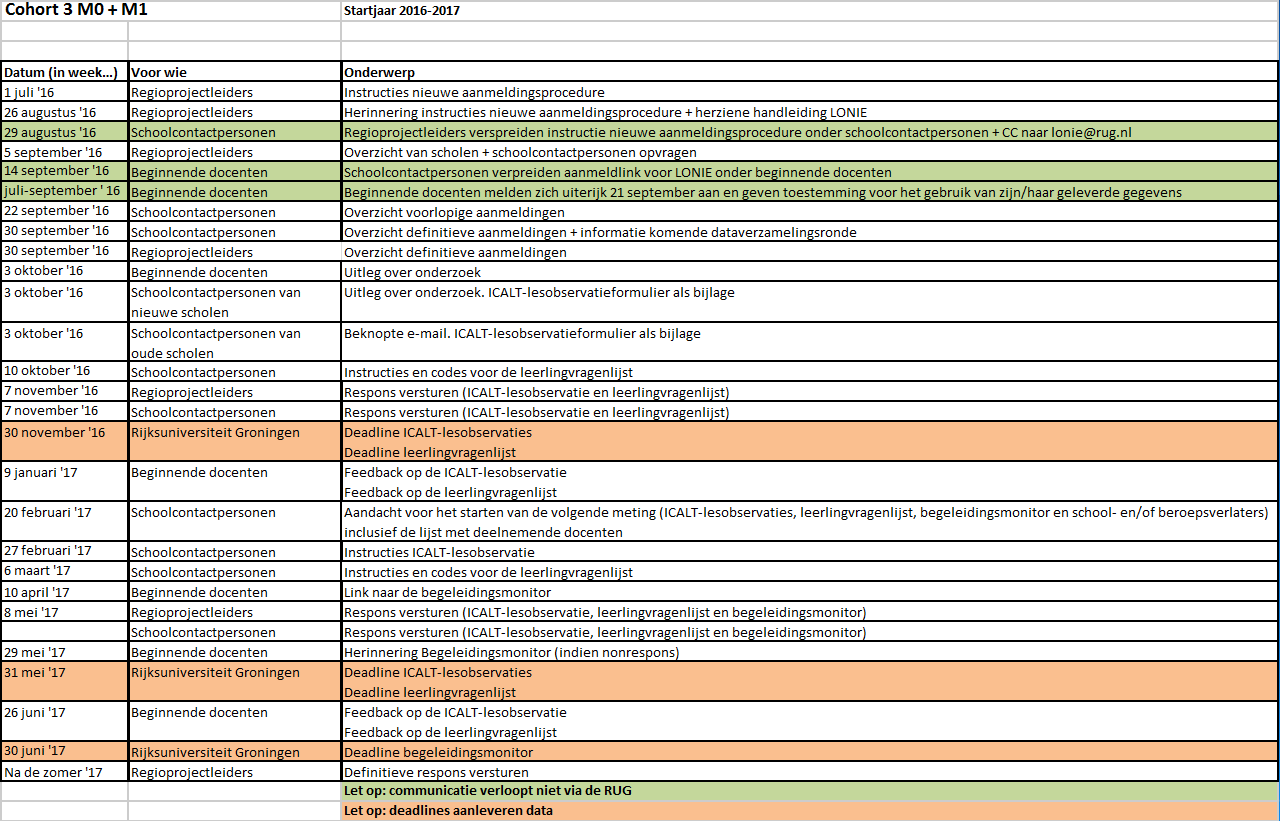 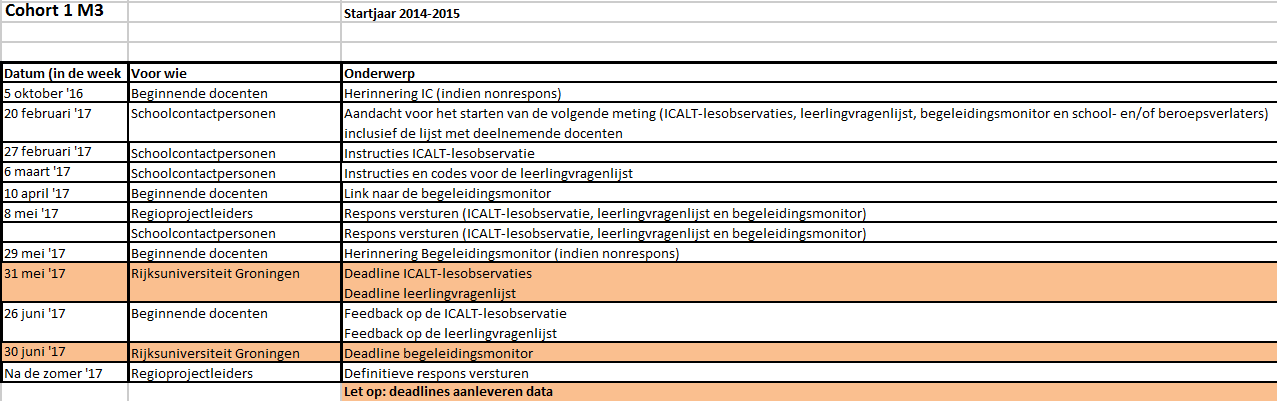 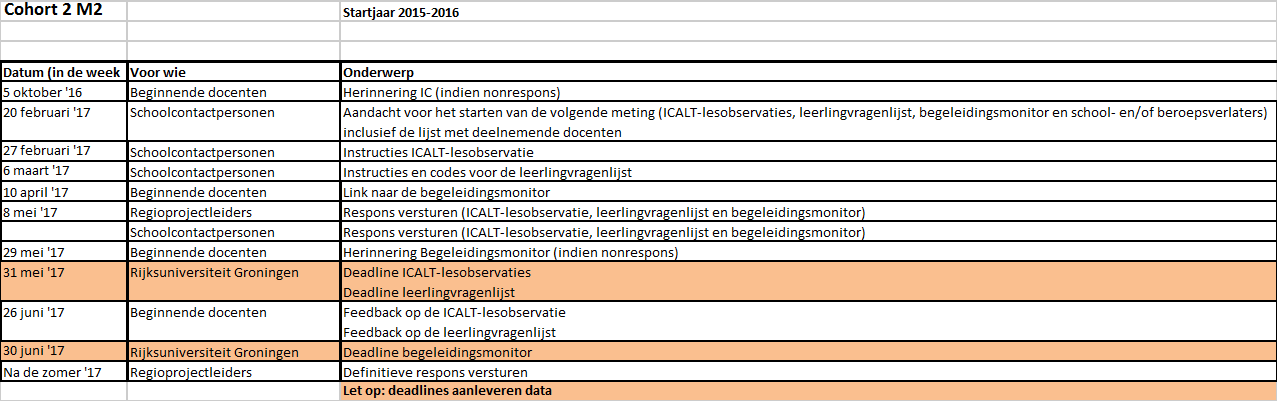 Bijlage 3A: ICALT-observatie training Duur: 1 dagdeelGroepsgrootte: 8 – 15 personenVoorbereiding van de deelnemers:Vooraf krijgen de deelnemers het instrument via de e-mail opgestuurd met het verzoek om het instrument al enkele keren door te lezen om zich alvast te oriënteren op de inhoud van de items en ze in te prenten.De training:Deel 1: Een PowerPoint-presentatie van ongeveer 1 uur over: a) de herkomst, de theoretische onderbouwing en de psychometrische kwaliteiten van het instrument, b) enkele onderzoeksresultaten, en c) uitleg over het gebruik van het instrument en de afzonderlijke items.Deel 2: Oefenen met het gebruik van het instrument. De deelnemers gebruiken het instrument door het gedrag van een docent in een videofragment te beoordelen. De beoordelingen worden onderling met elkaar besproken en vergeleken met normeringsgegevens, met behulp van onderlinge en landelijke consensusmaten. De trainer wijst op patronen en valkuilen in de beoordelingen. Na de discussie worden de beoordelingen eventueel bijgesteld. Bij de beoordeling van een 2e les wordt de onderlinge en de landelijke consensus (indien beschikbaar) vastgesteld. In het uitzonderlijke geval dat er onvoldoende consensus in de groep is, wordt een tweede training gegeven, waarin dieper wordt ingegaan op de verschillen binnen de groep. Hierbij wordt een nieuw videofragment besproken. Dit moet ertoe leiden dat de inter-beoordelaarsbetrouwbaarheid voldoende wordt. Alle beoordelingen worden ter plekke geregistreerd ten behoeve van de bepaling van de inter-beoordelaarsbetrouwbaarheid en voor de verantwoording van de training.Na afloop krijgen deelnemers via de post een certificaat “ICALT-observator” toegezonden tenzij men een sterk afwijkend scorepatroon houdt ondanks de training. Bijlage 3B: Training ‘Begeleiden in de klas’Duur: 1 dagdeelGroepsgrootte: 8 – 15 personenDoel van de trainingDoel van deze training is om coaches een systematiek aan te reiken op basis van het ICALT-observatie instrument, die ingezet kan worden ter stimulering van de professionele ontwikkeling van de (beginnende) docent. De coaches worden getraind in de bepaling van de Zone van Naaste Ontwikkeling (ZvNO) op basis van het ICALT-observatie instrument. De ZvNO is het gebied waar de docent zich verder in kan ontwikkelen. De coach ondersteunt de docent bij het uitvoeren van activiteiten die uitdagingen en kansen bieden om de docent deze volgende stap in zijn ontwikkeling te laten nemen. Nadat deze zone  is vastgesteld gaan de coaches oefenen met het begeleiden in de ZvNO. Aan de hand van de ICALT-observatie kunnen concrete verbeterpunten in de ZvNO benoemd worden die de (beginnende) docent kan gebruiken voor het maken van een ontwikkelplan. Nadat dit ontwikkelplan daadwerkelijk is uitgevoerd komt de coach opnieuw observeren. Wederom wordt de ZvNO vastgesteld. Zodoende ontstaat een coachingscyclus die steeds opnieuw doorlopen kan worden. Deze combinatie van ICALT-observatie en begeleiden in de ZvNO is in eerder onderzoek effectief gebleken.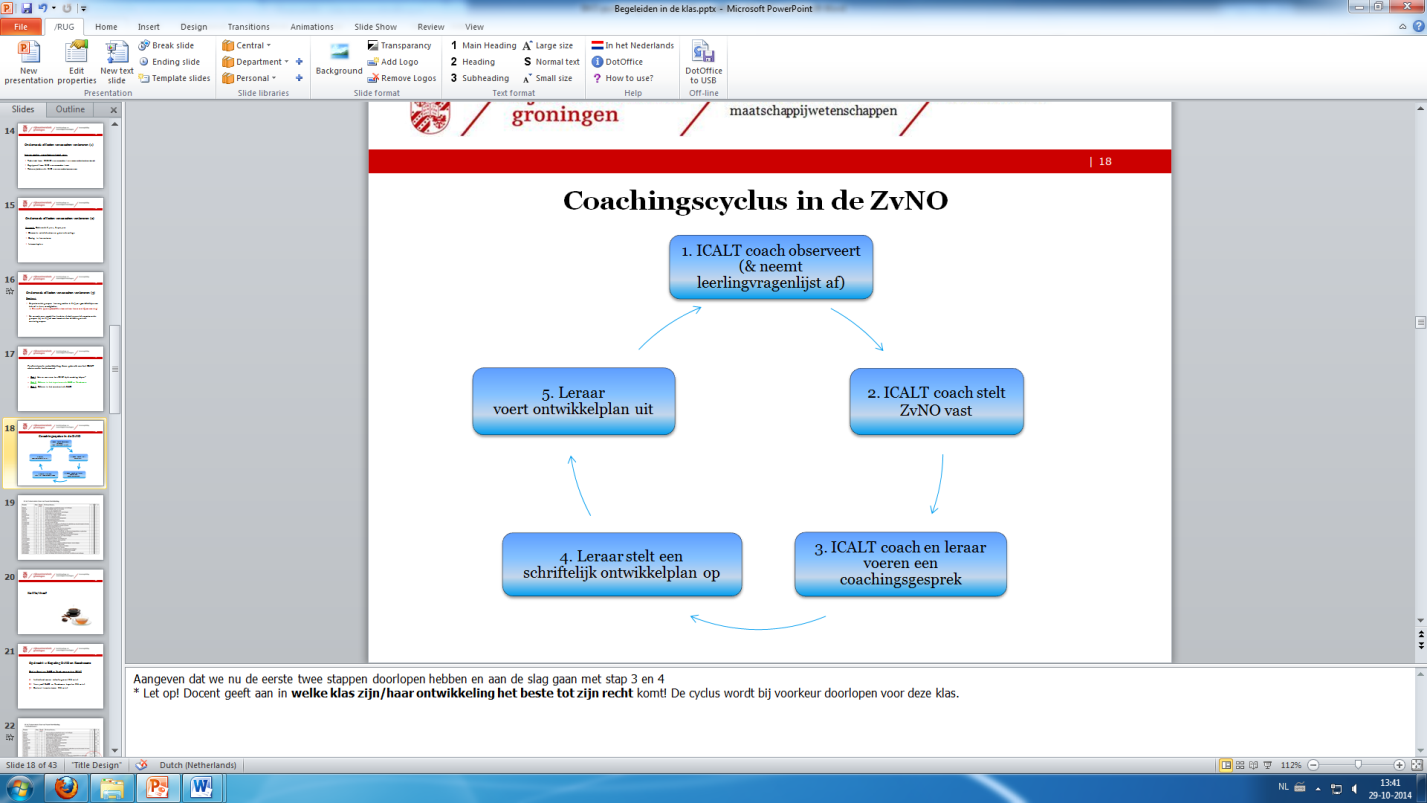 Hoe ziet de training eruit?De training bestaat uit 3 delen: 1) informatie verstrekking, 2) het bepalen van de ZvNO en 3) het coachen in de ZvNO. Deel 1 (40 min.): De training begint met informatie over effectief docentgedrag en uitleg over de rangorde in het (complexe) pedagogisch-didactisch handelen van de docent die te ontdekken valt met de RASCH-analyse methode. We geven antwoord op de vraag: Hoe en waarom kan het ICALT-observatie instrument bij coaching helpen?Deel 2 (50 min.): Oefenen in het bepalen van de ZvNO. Aan de hand van een videofragment wordt het ICALT-observatie instrument ingevuld en omgezet naar een scoringspatroon waardoor de ZvNO zichtbaar wordt. Deel 3 (90 min.): Oefenen in het coachen in de ZvNO ter bevordering van het effectief gedrag in de ZvNO. Aan het eind van deel 3 kunt u; 1) een docent de systematiek van coachen op basis van een ICALT-observatie en vaststelling van de  ZvNO uitleggen en de meerwaarde daarvan duidelijk maken, en 2) aan de hand van de vastgestelde ZvNO adviezen geven over de concrete leerpunten waarmee de geobserveerde docent aan de slag zou moeten gaan. Bijlage 4A: Richtlijnen voor de startende docent  Uw school neemt deel aan het landelijk project “Begeleiding Startende Leraren” (BSL). De begeleiding van starters staat hoog op de agenda van het ministerie van Onderwijs, Cultuur en Wetenschap (OCW). Minister Bussemaker heeft de ambitie om inductietrajecten op 50-80% van de scholen in het voortgezet onderwijs te realiseren. Zie voor meer informatie hierover de website https://www.delerarenagenda.nl/de-lerarenagenda met speciale aandacht voor agendapunt vier. De lerarenopleiding van de RUG onderzoekt landelijk de effecten van deze inwerktrajecten. De lerarenopleidingen van Nederland ondersteunen de scholen bij de ontwikkeling van inwerktrajecten in hun regio. Uw school wordt ondersteund door de universiteit en/of hogeschool uit uw regio. Het effectonderzoek heeft als doel antwoord te geven op de vraag of beginnende docenten (nog) effectiever ondersteund kunnen worden in de eerste jaren van hun loopbaan. Om deze vraag te kunnen beantwoorden willen wij de komende drie schooljaren uw professionele ontwikkeling volgen. Wij hopen dat u hier een bijdrage aan wilt leveren en de inspanningen van uw school op deze wijze wilt steunen! Voor deelname aan dit onderzoek hebben wij uw toestemming nodig. Hiervoor ontvangt u binnenkort meer informatie.Wat kunt u verwachten?
Er wordt zorgvuldig en vertrouwelijk met uw gegevens omgegaan. Uw gegevens worden anoniem verwerkt. In geen enkele rapportage kunnen de uitkomsten herleid worden naar u of uw school.
U ontvangt bij de start een aanmeldformulier dat tevens ook een toestemmingsformulier is, dat u ondertekent.Een getrainde observator neemt contact met u op om een afspraak te maken om te komen observeren tijdens één van uw lessen. De eerste lesobservatie vindt plaats voor eind november 2016 . De drie navolgende lesobservaties vinden plaats in de periode maart-mei 2017, 2018 en 2019.De observator komt één van uw lessen observeren.Eén van uw klassen vult de leerlingvragenlijst in (dit organiseert de schoolcontactpersoon voor u). U kunt echter wel helpen met het kiezen van een klas. Kies niet een klas met minder dan tien leerlingen (i.v.m. de terugkoppeling die u krijgt naar aanleiding van de leerlingvragenlijst en de anonimiteitsbescherming van de leerlingen). Kies een klas die niet te “makkelijk” is, omdat uw groei in makkelijke klassen minder zichtbaar wordt.  U ontvangt zo spoedig mogelijk na de observatie en de afname van de leerlingvragenlijst een e-mail met de terugkoppeling hiervan. De terugkoppeling behelst grafieken met de scores van u , dat van de landelijke steekproef (cohort norm) en de norm van ervaren docenten (15-20 jaar ervaring). De terugkoppeling wordt alleen naar u verstuurd.Deze terugkoppeling  kunt u vervolgens  inbrengen in het begeleidingstraject. Daar beslist u zelf over.Dezelfde procedure vindt weer plaats in de periode maart-mei 2017, 2018 en 2019. In jaar twee (2018) en jaar drie (2019) vinden geen dataverzamelingsrondes plaats in het najaar (oktober-november).U ontvangt in de periode april-juni 2017, 2018 en 2019 een digitale vragenlijst over de begeleiding bij u op school en vult deze in. Mocht u tijdens de onderzoeksperiode de school verlaten dan wordt de RUG hiervan op de hoogte gebracht via de schoolcontactpersoon. De RUG neemt vervolgens per e-mail contact met u op om middels een vragenlijst de reden van vertrek te achterhalen, zonder verder de school hierover in te lichten.Bijlage 4B: Richtlijnen voor de observator  Uw school neemt deel aan het landelijk project “Begeleiding Startende Leraren” (BSL). De begeleiding van starters staat hoog op de agenda van het ministerie van Onderwijs, Cultuur en Wetenschap (OCW). Minister Bussemaker heeft de ambitie om inductietrajecten op 50-80% van de scholen in het voortgezet onderwijs te realiseren. Zie voor meer informatie hierover de website https://www.delerarenagenda.nl/de-lerarenagenda met speciale aandacht voor agendapunt vier. De lerarenopleiding van de RUG onderzoekt landelijk de effecten van deze inwerktrajecten. De lerarenopleidingen van Nederland ondersteunen de scholen bij de ontwikkeling van inwerktrajecten in hun regio. Uw school wordt ondersteund door de universiteit en/of hogeschool uit uw regio. Het effectonderzoek heeft als doel antwoord te geven op de vraag of beginnende docenten (nog) effectiever ondersteund kunnen worden in de eerste jaren van hun loopbaan. Er worden gegevens verzameld over de kwaliteit van het pedagogisch-didactisch handelen van beginnende docenten over een periode van drie jaar, zowel via observaties door getrainde observatoren als via leerlingvragenlijsten. Iedere school die meewerkt aan het onderzoek verkrijgt van de regionale (universitaire) lerarenopleiding ondersteuning bij het ontwikkelen van inwerktrajecten voor startende docenten, passend binnen de eigen schoolcultuur. Deze ondersteuning vindt plaats binnen het BSL-project dat door het ministerie van OCW wordt gestimuleerd en gesubsidieerd. Onderstaand vindt u een overzicht met wat er van u verwacht wordt tijdens het onderzoek.Vooraf:U hebt een "observatie-training”- en eventueel een “begeleiden in de klas training" van een dagdeel gevolgd. Daar heeft u onder de knie gekregen hoe u het observatie-instrument dient in te vullen en te gebruiken bij de begeleiding van startende docenten. Daarnaast ontvangt u inloggegevens voor de ICALT-app (het gebruik van de app is niet verplicht).Wat wordt er van u verwacht?U heeft minstens één startende docent onder uw hoede en maakt de afspraak voor de les die u observeert. U voert de observatie uit en vult het formulier in of u voert de gegevens in via de app. Zie hieronder instructies voor de app. Let op: Het is van belang dat alle achtergrondgegevens op het voorblad volledig en juist worden ingevuld. De observatie kunt u als input gebruiken voor de begeleiding van de startende docent.Voor eind november heeft u alle startende docenten onder uw hoede eenmaal geobserveerd. U bewaart van elk lesobservatieformulier een kopie of een digitaal exemplaar.De originele lesobservatieformulieren kunt u direct of via uw schoolcontactpersoon opsturen naar: Lerarenopleiding Rijksuniversiteit Groningent.a.v. Michelle Helms-Lorenz (LONIE)Antwoordnummer 172 GroningenDezelfde procedure vindt weer plaats in de periode maart-mei 2017, 2018 en 2019. In jaar twee (2018) en jaar drie (2019) vinden geen dataverzamelingsrondes plaats in het najaar (oktober-november).FeedbackNa het verstrijken van de deadline krijgen starters feedback op hun geobserveerde les. Het is daarom van belang dat een lesobservatie tijdig wordt afgenomen en wordt opgestuurd naar de RUG. Het niet tijdig afnemen van de lesobservatie verstoort de begeleidingsprogramma’s. Startende docenten krijgen tevens feedback over de mening van de leerlingen die gebruikt kan worden in de begeleiding als de starter dat op prijs stelt. Voor de vergelijkbaarheid van de data is het ook van groot belang dat de metingen synchroon lopen.Hoe werkt de App?U gaat naar http://www.icalt.nl.U voert de inloggegevens die u van de RUG heeft gekregen in.U klikt op "Observaties" links in het menu en op de "Maak nieuwe observatie" knop.Bij "School" vult u in op welke school de observatie plaatsvindt.Bij "Project" vult u in bij welk project de observatie hoort. Het is erg belangrijk dat hierbij het juiste project wordt ingevuld  (anders treft u de betreffende docent niet in de lijst). Zie hieronder een overzicht van de projectnamen.Klik op "Maak observatie".Vul de aanvullende achtergrondgegevens (Type opleiding, Docent, et cetera) in.Vul vervolgens de observatie in; links kunt u navigeren tussen de verschillende domeinen. Wilt u bijvoorbeeld beginnen met het invullen van het domein "Veilig en stimulerend leerklimaat", dan klikt u links in het scherm op "Veilig en stimulerend leerklimaat". Vervolgens kunt u binnen dat domein de items scoren (1/2/3/4). Mocht u halverwege willen switchen naar een ander domein, dan klikt u links op een ander domein.Check of u bij alle domeinen de itemscores (1/2/3/4) hebt ingevuld.Bij notities kunt u notities noteren.Bent u klaar met de observatie, druk dan op de knop rechts onder "Verstuur observatie".In het scherm ‘’Observaties’’ kunt u voltooide observaties downloaden als rapport (knop ‘’Rapport downloaden’’). Tevens kunt u het rapport per e-mail versturen naar de geobserveerde docent (knop ‘’Email rapport’’).Overzicht projectnamen: welk project kies ik in de app voor de ICALT-lesobservatie?Bijlage 4C: Richtlijnen voor de schoolcontactpersoon Uw school neemt deel aan het landelijk project “Begeleiding Startende Leraren” (BSL). De begeleiding van starters staat hoog op de agenda van het ministerie van Onderwijs, Cultuur en Wetenschap (OCW). Minister Bussemaker heeft de ambitie om inductietrajecten op 50-80% van de scholen in het voortgezet onderwijs te realiseren. Zie voor meer informatie hierover de website https://www.delerarenagenda.nl/de-lerarenagenda met speciale aandacht voor agendapunt vier.De lerarenopleiding van de RUG onderzoekt landelijk de effecten van deze inwerktrajecten. De lerarenopleidingen van Nederland ondersteunen de scholen bij de ontwikkeling van inwerktrajecten in hun regio. Uw school wordt ondersteund door de universiteit en/of hogeschool uit uw regio. Het effectonderzoek heeft als doel antwoord te geven op de vraag of startende docenten (nog) effectiever ondersteund kunnen worden in de eerste jaren van hun loopbaan. Om deze vraag te kunnen beantwoorden willen wij de komende drie schooljaren de professionele ontwikkeling van de startende docenten op uw school volgen.Onderstaand vindt u een overzicht met wat er van u verwacht wordt tijdens het onderzoek.Vooraf:U hebt startende docenten een e-mail met aanmeldlink verzonden. Hiervoor hebt u een standaard e-mailtekst ontvangen van de RUG.U ontvangt van de RUG een lijst van de aangemelde starters. Deze lijst kunt u controleren. Docenten die zich nog niet hebben aangemeld kunt u aansporen zich alsnog aan te melden. U ontvangt voor deze herinnering een standaardmail.Nadat de herinnering is verstuurd en de nog niet aangemelde starters zich hebben aangemeld, ontvangt u van de RUG een definitief overzicht van de aanmeldingen op uw school. U ontvangt van de RUG een  e-mail met de namen van de startende docenten met een code voor iedere startende docent en een link naar de leerlingvragenlijst.Wat wordt er van u verwacht t.a.v. de leerlingvragenlijsten?U kiest één klas per startende docent en regelt een computerlokaal voor afname van de leerlingenvragenlijst. Zorg ervoor dat de klas niet een al te lastige klas is en dat de klas uit minimaal tien leerlingen bestaat. Hierdoor wordt de groei van de startende docent beter zichtbaar.U zorgt ervoor dat de leerlingen de link naar de vragenlijst krijgen met de code van de startende docent.U zorgt ervoor dat de leerlingen deze vragenlijst voor eind november (2016) en nog een keer in de periode maart-mei 2017, 2018 en 2019 invullen.FeedbackNa het verstrijken van de deadline krijgen starters feedback op hun geobserveerde les. Het is daarom van belang dat een lesobservatie tijdig wordt afgenomen en wordt opgestuurd naar de RUG. Het niet tijdig afnemen van de lesobservatie verstoort de begeleidingsprogramma’s. Startende docenten krijgen tevens feedback over de mening van de leerlingen die gebruikt kan worden in de begeleiding als de starter dat op prijs stelt. Voor de vergelijkbaarheid van de data is het ook van groot belang dat de metingen synchroon lopen.Wat wordt er van u verwacht t.a.v. de exit melding?U meldt het vertrek van een startende docent met een e-mail naar lonie@rug.nl. Deze melding bevat de volgende informatie:Naam van de startende docentReden van vertrekContactgegevens van de starter (privé e-mailadres (voorkeur) of telefoonnummer)Datum van uitdiensttredingWat wordt er van u verwacht t.a.v. de lesobservaties?Iedere starter wordt in de periode oktober-november 2016 en in de periode maart-mei 2017, 2018, 2019 geobserveerd. U zorgt voor de organisatie van de observatietraining en eventueel de "begeleiden in de klas training". Alle observatoren moeten voorafgaande aan de eerste observatie met succes deze trainingen hebben gevolgd. U kunt de observatieformulieren van de observatoren verzamelen voor verzending. Observatoren mogen ook zelf de observatieformulieren versturen naar de RUG. U kunt dit op uw school afstemmen. De observatoren vragen wij een kopie of digitaal exemplaar te bewaren. Wanneer observatoren de observatie via de app uitvoeren, is het niet nodig observatieformulieren te verzamelen. U verstuurt de papieren lesobservatieformulieren uiterlijk op 30 november 2016 en op 31 mei 2017, 2018 en 2019 naar:Lerarenopleiding Rijksuniversiteit Groningent.a.v. Michelle Helms-Lorenz (LONIE)Antwoordnummer 172 9700 VB GroningenU kunt de lesobservatieformulieren ook scannen en mailen. Dat kan naar lonie@rug.nl. Let op: Ingevulde ICALT-lesobervatieformulieren ontvangen wij graag zo spoedig mogelijk na afname, zodat de feedback voor starters tijdig kan worden verzorgd. Dit kan betekenen dat de school meerdere keren een aantal formulieren per post verstuurt. Bijlage 7:  Gedragsprotocol voor de getrainde ICALT-observatorVoor- en tijdens de les houdt de getrainde observator zich aan de volgende gedragsregels:Maakt een afspraak met de docent voor het inplannen van een lesobservatie (en een nagesprek).Stemt van tevoren af met de docent waar hij in de klas zal gaan zitten (het liefst waar leerlingen goed te zien en te horen zijn) en of en hoe hij/zij voorgesteld  zal worden aan de leerlingen (voorbeeldzin ter introductie: ‘’ik ben vandaag in deze les om van jullie docent en van jullie te leren’’). De docent heeft de regie tijdens de gehele les.Neemt niet deel aan de les, observeert onopvallend en zal niet storen (geen harde toetsenbordaanslagen indien er voor het maken van notities met een laptop of iets dergelijks gewerkt wordt).Stelt zich vriendelijk op, toont respect voor de leerlingen en de docent.Maakt notities over de geobserveerde les (die eventueel als input dienen voor de nabespreking).Vult het observatieformulier na de les in (papieren versie of app-versie).Tijdens het nagesprek houdt de observator zich aan de volgende gedragsregels:De observator stelt zich collegiaal op.Toont begrip voor de emotionele lading van de reacties van de betrokken docent.Informeert naar de behoeften van  de geobserveerde docent (wellicht is er geen behoefte om de observatie direct  na de les te bespreken, dan is het aan te raden het nagesprek uit te stellen en een nieuwe afspraak te maken).Staat open voor de voorkeur in begeleidingsstijl van de betrokken docent.Weerhoudt zich van beoordelende opmerkingen, stelt zich helpend en ondersteunend op.De observator beschermt te allen tijde de privacy van de docent; dat houdt in dat de les en het gedrag van de docent van de docent niet met derden besproken wordt zonder dat de docent in kwestie ervan op de hoogte is en hiertoe toestemming verleend heeft (1).De observator beschermt te allen tijde de privacy van de leerlingen van de geobserveerde docent; dat houdt in dat het gedrag van de leerlingen niet met derden besproken wordt zonder dat de docent ervan op de hoogte is en hiertoe toestemming heeft verleend.Legt aan de docent uit dat dit een eenmalige lesobservatie is en dat generalisaties betreffende het algeheel functioneren niet gemaakt kunnen worden en dat dit ook niet het doel is van de observatie (4).Legt aan de docent uit dat de lesobservatie een vertrekpunt is voor een gesprek dat als doel heeft “plus- en kluspunten” nader te verkennen (3).De observator maakt aan de docent duidelijk hoe er binnen de school gecommuniceerd wordt over lesobservaties en welk doel ze hebben (of controleert of de gang van zaken reeds bekend is bij de geobserveerde docent) (2).Gedragsregels met betrekking tot het observatie formulier- papieren observatieformulieren: als lesobservatieformulieren en de leerlingvragenlijsten via een schoolcontactpersoon naar de RUG worden gestuurd, worden deze overgedragen aan de schoolcontactpersoon. De schoolcontactpersoon gaat vertrouwelijk om met de formulieren. Deze worden niet met derden gedeeld (buiten de onderzoeksgroep van de Rijksuniversiteit, waarvoor schriftelijke toestemming is verleend door de betrokkene) of besproken zonder expliciete toestemming van de betrokken docent. Scholen mogen zelf bepalen of de papieren lesobservatieformulieren direct door de observator of via de schoolcontactpersoon naar de RUG worden verstuurd.- app: de observator kan in de app zien welke docenten betrokken zijn bij alle projecten. Deze informatie is vertrouwelijk en dient niet besproken te worden met derden zonder toestemming van de betrokkene.De observatieformulieren worden gedurende een tijdelijke periode in de app bewaard. De observator gaat vertrouwelijk om met de formulieren. Deze worden niet met derden gedeeld (buiten de onderzoeksgroep van de Rijksuniversiteit, waarvoor schriftelijke toestemming is verleend door de betrokkene) of besproken zonder expliciete toestemming van de betrokken docent.RondeSchooljaar     Dataverzamelings-ronde 1Dataverzamelings-ronde 2Dataverzamelings-ronde 3Dataverzamelings-ronde 4Starters 2014-2015BSL/LONIE observatieronde 1 2014BSL/LONIE observatieronde 2 2015BSL/LONIE observatieronde 3 2016BSL/LONIE observatieronde 4 2017Starters2015-2016BSL/LONIE observatieronde 1 2015BSL/LONIE observatieronde 2 2016BSL/LONIE observatieronde 3 2017BSL/LONIE observatieronde 4 2018Starters 2016-2017BSL/LONIE observatieronde 1 2016BSL/LONIE observatieronde 2 2017BSL/LONIE observatieronde 3 2018BSL/LONIE observatieronde 4 2019